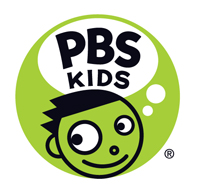 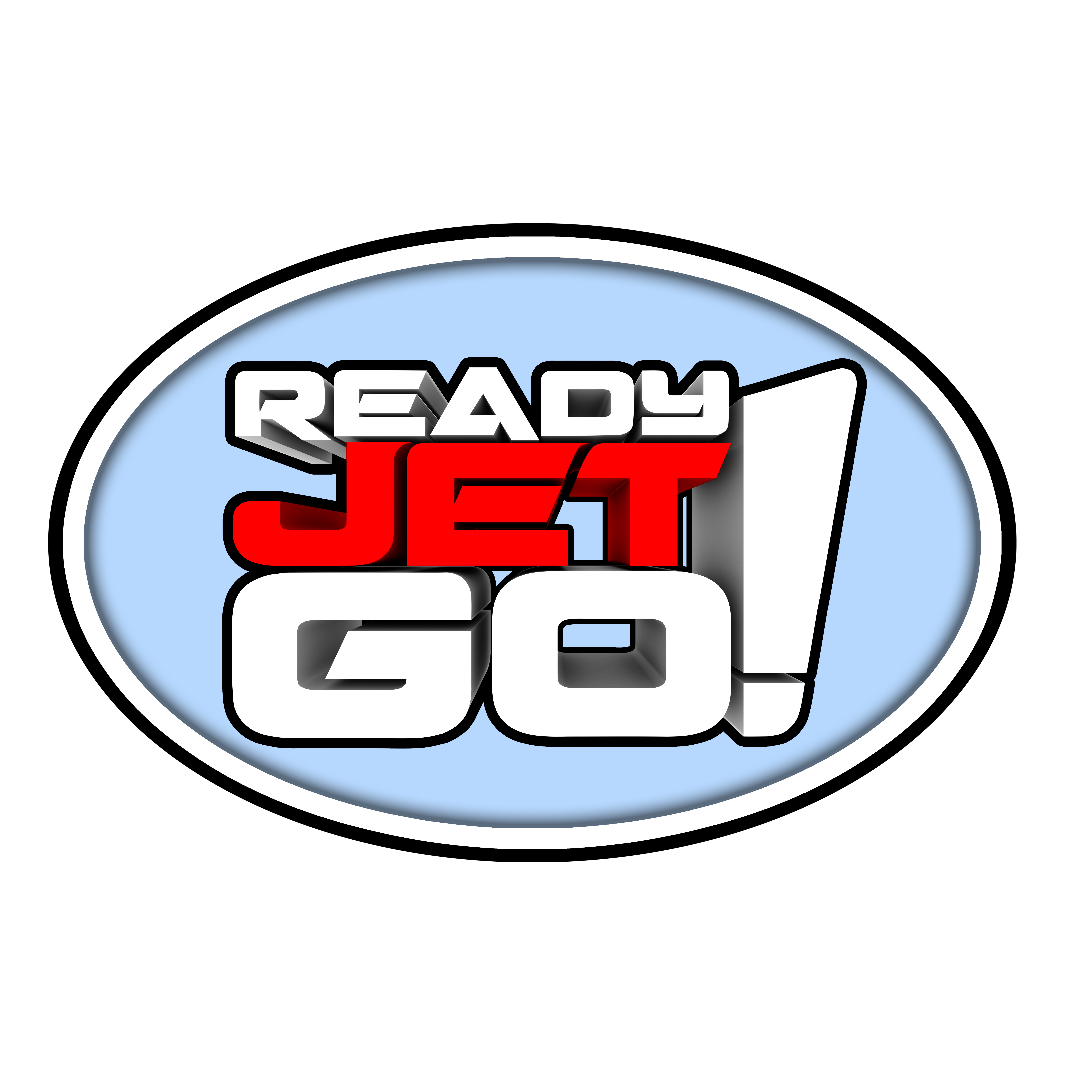 READY JET GO! BiosDete Meserve, Executive Producer Dete Meserve is president of Wind Dancer Films, where she oversees worldwide business and creative properties for the company. She has produced numerous films as well as served as executive producer for television projects including Saint George starring George Lopez and Wildest Africa for Discovery International. Meserve is also the author of the award-winning bestseller Good Sam. Prior to joining Wind Dancer Films, Meserve was Vice President of USC Radio in Los Angeles. Meserve began her career as Station Manager of NPR member station WNIN in Evansville, Indiana and Assistant GM of the sister PBS station. Craig Bartlett, Executive Producer and CreatorCraig Bartlett is the creator and executive producer of Dinosaur Train for PBS KIDS, story editor of Sid the Science Kid for PBS KIDS, and creator and executive producer of Hey Arnold for Nickelodeon.  In 2005, Bartlett directed a multimedia simulator attraction for NASA's Kennedy Space Center in Cape Canaveral, Florida, called the Shuttle Launch Experience. In the course of the three year project, Bartlett interviewed 26 astronauts to gather their experiences from launch to orbit. One of the astronauts Bartlett interviewed was four-time shuttle flier and Commander Charles F. Bolden Jr., who went on to host the Shuttle Launch Experience. Soon afterward, Commander Bolden went on to run NASA.Matt Williams, Executive ProducerMatt Williams is a founder and principal of Wind Dancer Films. He is the creator and executive producer of such television series as Roseanne, Home Improvement, Thunder Alley with Ed Asner, Soul Man with Dan Aykroyd and countless other series. In addition, he’s a producer of films including What Women Want, Bernie starring Jack Black, and director/producer of Where the Heart Is starring Natalie Portman. In pursuit of his passion to see children succeed, Williams recently formed the Laughing Angels Foundation, a non-profit organization dedicated to helping children around the world by creating stories that celebrate the human spirit. Laughing Angels Foundation's first project is building a school in the Bas-Citronniers region of Leogane, Haiti. He also serves on the board at the Cherry Lane Theatre, a resident non-profit theatre founded by his wife, Angelina Fiordellisi.David McFadzean, Executive ProducerDavid McFadzean is a founder and principal of Wind Dancer Films. He is creator and executive producer of such television series as Roseanne, Home Improvement, Thunder Alley with Ed Asner, Soul Man with Dan Aykroyd and countless other series.  In addition, he’s a producer of films including What Women Want, Bernie starring Jack Black, and Where the Heart Is starring Natalie Portman. McFadzean is a Founding Board Member of the New Harmony Writer’s Conference and is currently on its Advisory Board. He is also on the Board of Directors of Act One: Writing for Hollywood and on the Advisory Boards of the Heartland Film Festival, The Griffin Theatre Company in Chicago, and Reel Spirituality: An Institute for Moving Images.  Amy Mainzer, Science Curriculum Consultant and Interstitials HostAmy Mainzer is a senior research scientist at NASA's Jet Propulsion Laboratory. Her scientific interests include asteroids, comets, low mass stars, and building telescopes and cameras for studying them. She is the Principal Investigator of the NEOWISE mission, an Earth-orbiting space telescope that finds and characterizes asteroids, and she built the fine guidance sensor for NASA's Spitzer Space Telescope. Mainzer is the Science Curriculum Consultant for READY JET GO! and also hosts the live-action interstitials in each episode, bringing the science concepts to life for viewers.Jim Lang, ComposerJim Lang grew up in Kansas City, Missouri and majored in theater at Northwestern University. After several years in Chicago as Music Director and Composer for the Goodman Theater/Illinois Arts Council’s Free Street Theater project he moved to Los Angeles, where he has been a composer for film and television, and a producer, writer and arranger for a diverse group of recording artists including Eels, Smokey Robinson, Kenny Rogers, Stan Ridgway and The Pointer Sisters. As a feature film composer, Lang has worked with Ron Howard, John Carpenter and many talented independent filmmakers. In television, he scored Nickelodeon’s animated series, Hey Arnold! as well as the Showtime series Body Bags and Disney's Lloyd in Space. Rusty Tracy, Co-executive Producer Rusty Tracy comes to READY JET GO! after a ten-year stint as Creative Director at Nickelodeon Animation Studios where he was responsible for overseeing CGI productions, developing assets for consumer products, publishing and on-air promotion, and working on development and production of numerous series including Wallykazam, Dora the Explorer, SpongeBob SquarePants, Bubble Guppies and numerous other series. While at Nickelodeon, Tracy created the CORE Team servicing ancillary promotional content, production development, episodic support, and vendor relations.